TMT Meeting: Friday, May 29Columbia Basin Research DARTPIT Tag Adult Ladders -- Reach Distribution and Delayhttp://www.cbr.washington.edu/dart/query/pitadult_reachdistQuery: Friday, May 29, at 6:05am. Internet connectivity has been restored to Lower Monumental Dam. All outstanding data have now been loaded. Data availability has resumed normal schedule.

DART will continue to monitor reach results for three (3) reaches impacted by the delay in data: Lower Monumental to Little Goose, Ice Harbor to Lower Monumental, and Lower Monumental to Lower Granite. 

Added 27 May 2020: double reach Ice Harbor to Little Goose for 2014 - present.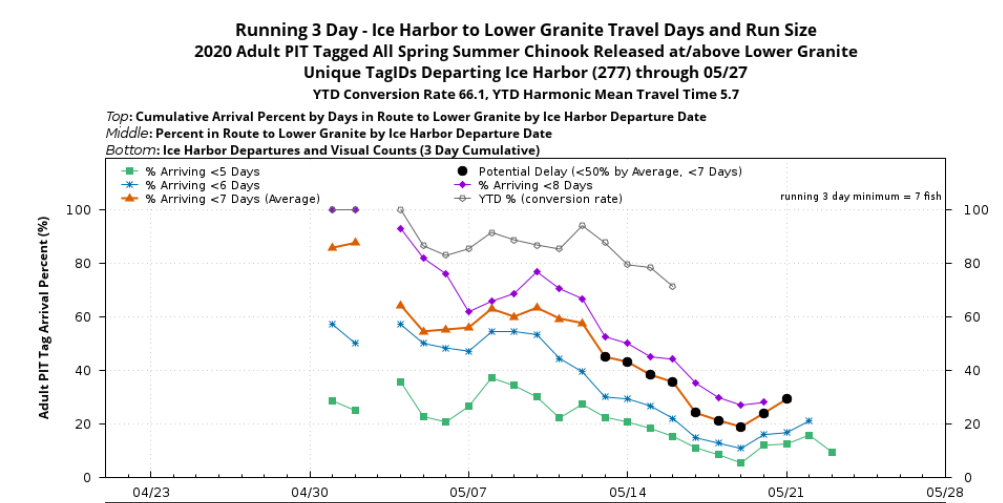 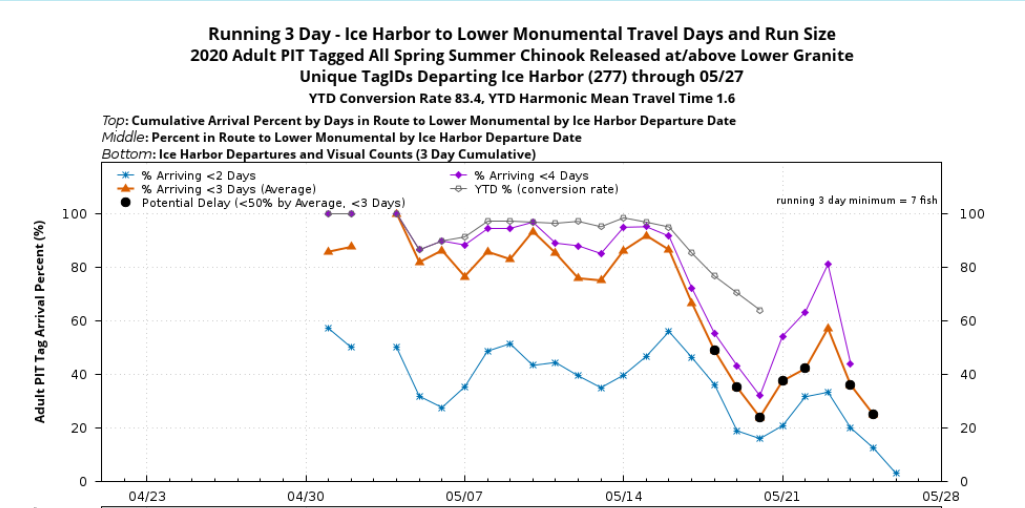 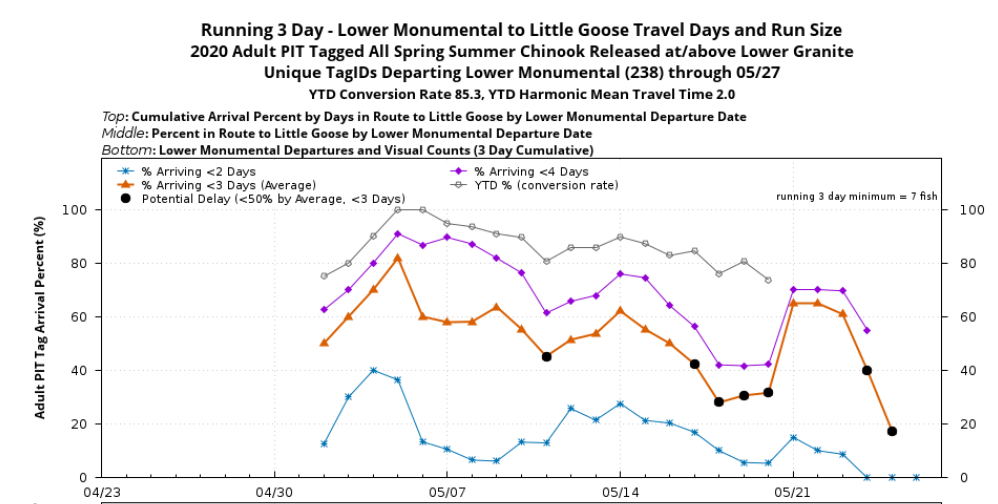 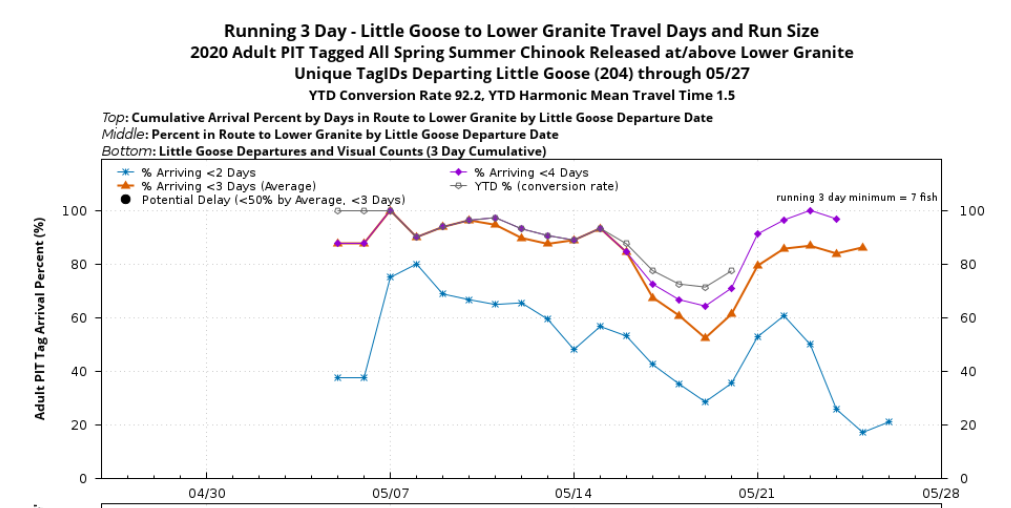 